Provisional Program Symposium ‘New Imaging Techniques for Guidance of Therapy’.On June 12th, prior the inaugural lecture of Hugo de Jong, a symposium will be organized. The venue for this will be the Catharijneconvent, a museum of religious art. It is located in the medieval center of Utrecht, in a former convent. Until the 15th century this monastery housed the predecessor of the current University Hospital.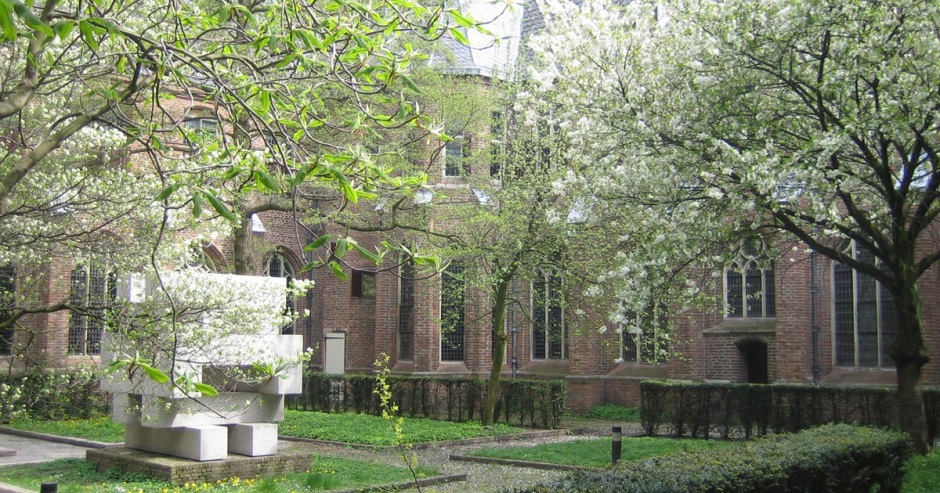 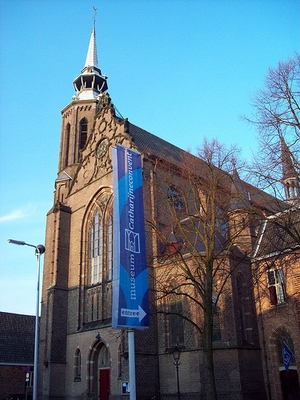 Start timeTitle10.30attendees are welcomed with coffee11.00start – introduction by chairman Marnix Lam, Welcome by Peter Luijten11.05Dynamic Whole Body PET/CTdr. Anne Smith, Siemens Knoxville, US11.30Total Body PETprof. Stefaan Vandenberghe, Ugent, Belgium11.55Development of a wide bore PET/MRIprof. Volkmar Schulz, RWTH Aachen, Germany12.20Lunch and coffee13.20CT imaging techniques in acute strokedr. Henk Marquering, Amsterdam UMC13.45Imaging and Lutetium dosimetry prof. Mark Lubberink, Uppsala University, Sweden14.10Hybrid Interventional ImagingDr. Casper Beijst, UMC Utrecht14.45Closure, coffee and information about museum, possibility to shortly visit highlight museum15.30Walk to the Academy Building (5 min)16.15Inaugural Lecture at the  Academy Building (be there 16.00 latest)Hugo de Jong